CAREER OPPORTUNITYCVs are invited for the following positionAbout Frank Key Established in 1907, the Frank Key Group operates from twenty-two locations across Nottinghamshire, Derbyshire, Lancashire, South and West Yorkshire with three main trading divisions; being Builders Merchanting, Tool Hire and Ironmongery. Over the past ten years the company has rapidly grown from a single branch to the multi-branch operation we are today. Frank Key is a long-established independent, family owned business, with shareholding family members still on the Board of Directors. We have an exciting opportunity for a full time permanent Driver, Counter Assistant, Tester, to work from our Oldham Branch The ideal candidate will strive to provide a great Service, and have exceptional attention to detail. Job DetailsYou will provide full support to the Branch Manager, making sure all deliveries and collections are completed.You will assist the Branch Manager to foster a positive working environment, ensuring an efficient branch operation that exceeds customer satisfaction at all times. The successful candidate will have a hands-on approach and will be committed to the expansion and success of the business, the role will also require an element of working on the hire counter as well as driving & testing.Job Requirements & QualificationsWe are ideally looking for applicants with industry experience operating in a fast-paced commercial hire environment, however this is not essential as training will be provided for the suitable candidate. You must be IT literate possessing excellent written and verbal skills and be proficient in the use of all Microsoft Office applications.You must have a full driving licence and eligible to drive within the UK, As an employee of the Frank Key Group, the safety of yourself, your colleagues and members of the public will be your number one priority. In order to achieve this, you will:Adhere to company Health and Safety procedures and guidelines at all times.Experience of working in a fast paced, commercial hire environment (Preferred)Previous experience in a customer facing role (Essential)Full Driving Licence (Essential)Knowledge of Hire Equipment (Preferred)Previous experience using Hire software (Preferred)Skills                                                                                                   Polite and professional mannerGood timekeepingGood communication skills Excellent organisational skillsDriven to provide customer satisfactionGood attention to detailExperience in working as part of a teamCommitted to improving productivityOur Benefits Package 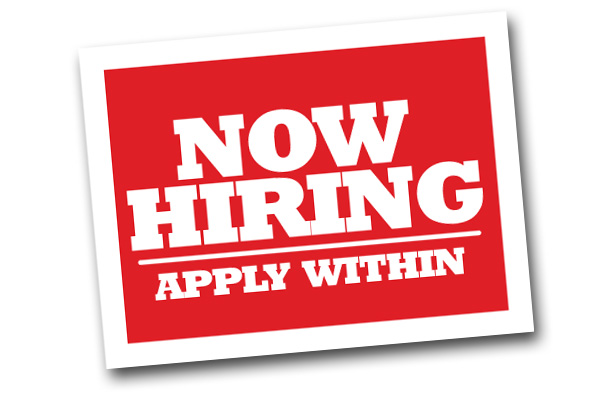 At Frank Key, we recognise that our employees are pivotal to our ongoing success and the future of our business. We offer a competitive and comprehensive benefits package which includes: £7.83 p/hour + O/T at x1.540 hours/week basic (1 hour lunch unpaid) Mon-Fri 7.30 to 4.30pm or 8.00 to 5.00 as required by the Branch ManagerSat 8.00 to 12.00 noon (As required by management) maximum 39 per year. Saturdays paid as overtime (x1.5)Monthly PayAnnual Pay ReviewsCompany Pension Scheme.Training and Development Opportunities.DRIVER – COUNTER ASSISTANT – TESTER